Microsoft System Center Guide to System Center Management Pack for Windows Print Server 2016Microsoft CorporationPublished: December, 2016If you have an idea or suggestion about this management pack, the Operations Manager team encourages you to share it at the SCOM Feedback site.CopyrightThis document is provided "as-is". Information and views expressed in this document, including URL and other Internet Web site references, may change without notice.Some examples depicted herein are provided for illustration only and are fictitious.  No real association or connection is intended or should be inferred.This document does not provide you with any legal rights to any intellectual property in any Microsoft product. You may copy and use this document for your internal, reference purposes. You may modify this document for your internal, reference purposes.© 2016 Microsoft Corporation. All rights reserved.Microsoft, Active Directory, Bing, BizTalk, Forefront, Hyper-V, Internet Explorer, JScript, SharePoint, Silverlight, SQL Database, SQL Server, Visio, Visual Basic, Visual Studio, Win32, Windows, Windows Azure, Windows Intune, Windows PowerShell, Windows Server, and Windows Vista are trademarks of the Microsoft group of companies. All other trademarks are property of their respective owners.ContentsSystem Center Management Pack for Windows Print Server 2016	5Document Version	5Revision History	5Getting the Latest Management Pack and Documentation	6Changes in Version 10.0.4.0	6Changes in Version 10.0.0.0	6Supported Configurations	6Getting Started	6Before You Import the Management Pack	6How to Import the Print Services Management Pack	8Create a New Management Pack for Customizations	8Security Considerations for the Print Server Management Pack	8Low-Privilege Environments	9Computer Groups	9How Health Rolls Up	10Understand Management Pack Operations	10Classes the Management Pack Discovers	10Classes	11Tasks	12Configuring Monitoring Scenarios	12Monitoring for Line Printer Daemon (LPD) Service	12Monitoring for TCP/IP Port and LPR Service	14Placing Monitored Objects in Maintenance Mode	15Appendix: Known Issues and Troubleshooting	15Appendix: Rules and Monitors for the Print Server Management Pack	16Rules	17Monitors	18Appendix: Monitors and Overrides for Management Packs	21How to View Management Pack Details	21How to Display Monitors for a Management Pack	21How to Display Overrides for a Management Pack	22Appendix: Display Strings Changes History	22Links	23System Center Management Pack for Windows Print Server 2016The Windows Server Print Server 2016 Management Pack monitors the performance and health of print servers running the Windows Server 2016 operating system. This management pack highlights performance, health, and availability conditions of Windows Server 2016 that might indicate problems with print servers and shared printers.Note:The Windows Server Print Server Management Pack download includes management packs for the Print Server role on Windows Server 2016. The content in this guide applies to Windows Server 2016 management pack unless otherwise stated.Document VersionThis guide was written based on the 10.0.4.0 version of the Print Server Management Pack.Revision HistoryGetting the Latest Management Pack and DocumentationYou can find the Management Pack for Windows Print Server 2016 on the Download Center.Changes in Version 10.0.4.0Fixed compatibility issue: some event-based workflows were not changing states on Windows Server 2016 Full.Fixed issue: “Windows Server 2016 Print Services Role Discovery” was throwing warning 10000 to event log if server had Print Server role disabled.Changes in Version 10.0.0.0“Windows Server Technical Preview” to “Windows Server 2016” versioning and naming rebranding changesSupported ConfigurationsThis management pack requires System Center 2012 R2 Operations Manager or later.The Print Server Management Pack supports monitoring the Print Server role on the following operating systems:Windows Server 2016Note:Support for the operating systems in the preceding list is also subject to the Microsoft Support Lifecycle policy (http://go.microsoft.com/fwlink/?Linkid=26134).Getting StartedThis section describes the actions you should take before you import the management pack, any steps you should take after you import the management pack, and information about customizations.Before You Import the Management PackBefore you import the Print Server Management Pack, note the following limitations of the management pack:The Print Server Management Pack includes support for agentless monitoring of the Print Server role however; the tasks provided in this management pack will not work on agentless managed systems and are therefore not supported.Before you import the Print Server Management Pack, take the following into consideration:If you do not install the 10.0.8.0 version of Windows Server 2016 Base Operating System Management Pack before you import the Print Server Management Pack, the import will fail, indicating that it cannot locate management packs upon which it is dependent.Files in this Management PackThe Print Server 2016 Management Pack includes the following files: How to Import the Print Services Management PackFor instructions about importing a management pack, see How to Import an Operations Manager Management Package (http://go.microsoft.com/fwlink/?LinkID=98348).After the Print Server Management Pack is imported, perform the following step to finish your initial configuration: Create a new management pack in which you store overrides and other customizations. Create a New Management Pack for CustomizationsMost vendor management packs are sealed so that you cannot change any of the original settings in the management pack file. However, you can create customizations, such as overrides or new monitoring objects, and save them to a different management pack.Creating a new management pack for storing overrides has the following advantages: It simplifies the process of exporting customizations that were created in your test and pre-production environments to your production environment. For example, instead of exporting a default management pack that contains customizations from multiple management packs, you can export just the management pack that contains customizations of a single management pack.It allows you to delete the original management pack without first needing to delete the default management pack. A management pack that contains customizations is dependent on the original management pack. This dependency requires you to delete the management pack with customizations before you can delete the original management pack. If all of your customizations are saved to the default management pack, you must delete the default management pack before you can delete an original management pack.It is easier to track and update customizations to individual management packs.For more information about sealed and unsealed management packs, see Management Pack FormatsSecurity Considerations for the Print Server Management PackYou might need to customize your management pack. This section provides information about using a low-privilege account with the Print Server Management Pack for the Operations Manager.Certain monitors, rules, discoveries, tasks, and recoveries cannot be run in a low-privilege environment or must have minimum permissions.Low-Privilege EnvironmentsThe Print Server Management Pack uses the agent action account to perform discovery and run monitors, rules, and tasks. The agent action account can run as Local System or as a named account. When running as Local System, the agent action account has the privileges needed to perform discovery and run monitors, rules, and tasks.  If the action account for the agent is using a low-privilege account, you need to configure the Print Server Action Account Run As profile with an account that has the appropriate rights to access the system(s). If you do not perform this configuration, discovery, monitoring, tasks, and recoveries will not function. To use the Print Server Management Pack in low-privilege configuration, the agent Action Account must have the following minimum privileges:Member of the Local Users GroupMember of the Local Performance Monitor Users groupManage auditing and security log permission (SeSecurityPrivilege)Allow log on locally permission (SeInteractiveLogonRight)Access rights to the Windows Event Log
The Print Server Management Pack is supported on computers running Windows Server 2016 using low-privileged accounts. However, you must configure the agent Action Account as described in the preceding section.Notes: Tasks are not supported in low-privilege configuration.Service-based monitors will fail in a low-privilege environment. Please, disable it in this configuration.Computer GroupsYou can delegate authority to a precise level with user roles. For more information about user roles, see “Operations Associated with User Role Profiles". The following computer groups can be used for scoping and roles authorization:How Health Rolls UpThe following diagrams explains how health rolls up within Windows Server Print Server Management Pack. Please, pay attention that Printer Queue is hosted on the Print Service role, but doesn’t rollup health.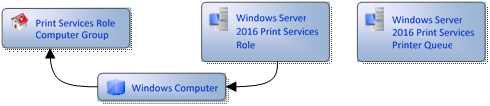 Understand Management Pack OperationsClasses the Management Pack DiscoversThe Print Server Management Pack discovers the classes described in the following table. Not all of the classes are automatically discovered. Use overrides to discover those that are not discovered automatically. For information about discovering objects and classes, see Understanding Classes and Objects.ClassesThe following tables describe the classes defined in this management pack.Print Server 2016 ClassesPrint Server Library ClassesTasksThe following table shows the tasks performed by the Print Server Management Pack:Configuring Monitoring ScenariosThe following table lists any configurable monitoring scenarios and indicates which elements of the monitoring scenario can be modified. The table also indicates whether additional configuration is necessary to use the monitoring scenario.Monitoring for Line Printer Daemon (LPD) ServiceMonitoring for the LPD Service has been disabled by default. To monitor LPD Service, you need to enable the following monitors:Monitoring for TCP/IP Port and LPR ServiceMonitoring for TCP/IP Port and LPR Service has been disabled by default. To monitor these components, you need to enable the following monitors:Placing Monitored Objects in Maintenance ModeWhen a monitored object, such as a computer or distributed application, goes offline for maintenance, Operations Manager detects that no agent heartbeat is being received and, as a result, might generate numerous alerts and notifications. To prevent alerts and notifications, place the monitored object into maintenance mode. In maintenance mode, alerts, notifications, rules, monitors, automatic responses, state changes, and new alerts are suppressed at the agent.For general instructions on placing a monitored object in maintenance mode, see Operations Manager Maintenance Mode.Appendix: Known Issues and TroubleshootingKnown Issue: Some workflows may not switch back to healthy state Issue: The following workflows may not switch back to healthy state upon recovery:
Monitors:Print Job:  Check the printer and driver and then retry printingPrint Job:  Restart the Print Spooler service or reinstall the printer driver By Print QueuePrint Queue:  Recreate the printer portPrint Job:  Restart the Print Spooler service or reinstall the printer driver By Print Job StatusPrint Spooler:  Check printer security settingsPrint Spooler:  Check Windows resourcesPrint Spooler:  Install or reinstall the printer driverPrint Spooler:  The print spooler failed to complete a taskPrint Spooler:  Recreate the port and monitorPrint Spooler:  Reinstall the printer driver check registry permissions and restart the print spoolerPrint Spooler:  Restart the Print Spooler servicePrint Spooler:  Restart the server or troubleshoot hardware problemsPrint Spooler:  Retry printing or restart the print spoolerAlert Rule:Print Filter Pipeline Manager:  Retry printing or restart the print serverWorkaround: Enable the Windows Event Log manually and restart it.Display Strings Known Issue: “Populate the Print Services Computer Group” discovery name and description are incorrectIssue: The discovery name is displayed as “Populate the Print Services Computer Group”, while it should be displayed as “Populate the Print Services Role Computer Group”. The same issue is observed with the description.Workaround: No workaround available.Display Strings Known Issue: “Populate the Printing Instances Group with Managed Entity instances” discovery name and description are incorrectIssue: The discovery name is displayed as “Populate the Printing Instances Group with Managed Entity instances ”, while it should be displayed as “Populate the Print Services Instance Group with Managed Entity instances”. The same issue is observed with the description.Workaround: No workaround available.Known Issue: Some Printer 2016 Queue attributes of the discovered printer may be emptyIssue: The following  Printer 2016 Queue attributes of the discovered printer may be empty:Spool enabledPathVersionWorkaround: No workaround available.Appendix: Rules and Monitors for the Print Server Management PackThis section provides details around the rules and monitors in the Print Server Management PackRulesPrint Server 2016MonitorsPrint Server 2016Appendix: Monitors and Overrides for Management PacksThis section provides detailed procedures and scripts that you can use to display rules and other information about the management packs you import.How to View Management Pack DetailsFor more information about a monitor and the associated override values, see the knowledge for the monitor.To view knowledge for a monitorHow to Display Monitors for a Management PackTo display a list of outputs for a management pack's monitors and overrides using the Command Shell, use the following procedure.To display monitors for a management packHow to Display Overrides for a Management PackTo display overrides for a management pack, use the following procedure.To display overrides for a management packFor example, this command displays the overrides for one of the core management packs:get-override -managementPack Microsoft.SystemCenter.OperationsManager.Internal.mp | export-csv "c:\overrides.csv"Appendix: Display Strings Changes HistoryLinksThe following links connect you to information about common tasks that are associated with System Center management packs:System Center 2012 Operations ManagerManagement Pack Life Cycle How to Import a Management Pack Tuning Monitoring by Using Targeting and OverridesHow to Create a Run As Account  How to Export a Management Pack How to Remove a Management Pack For questions about Operations Manager and management packs, see the System Center Operations Manager community forum.A useful resource is the System Center Operations Manager Unleashed blog, which contains “By Example” posts for specific management packs.For additional information about Operations Manager, see the System Center 2012 - Operations Manager Survival Guide Important 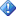 All information and content on non-Microsoft sites is provided by the owner or the users of the website. Microsoft makes no warranties, express, implied, or statutory, as to the information at this website.Release DateChangesDecember, 2016Updated “Known Issues and Troubleshooting” AppendixAdded topics in this release:Changes in version 10.0.4.0Appendix: Display Strings Changes HistoryDecember, 2015Various versioning and naming changes correlated with “Windows Server Technical Preview” to “Windows Server 2016” Management Pack rebranding.Added topics in this release:Revision History.Getting the Latest Management Pack and Documentation.Changes in version 10.0.0.0.August, 2015Original release of this guide for Windows Server Technical Preview Print Server Management Pack (version 6.0.7294.0).Management Pack NameFileDescriptionWindows Server Print Server Library Management PackMicrosoft.Windows.Server.PrintServer.Library.mpThis management pack contains the generic class definitions for the various version-specific Print Server Management Packs.  This management pack is a prerequisite for the version-specific management packs and must be imported before or at the same time as the version-specific management packs.Windows Server Print Server 2016 Management PackMicrosoft.Windows.Server.PrintServer.2016.mpThis management pack defines the classes, discoveries, rules, and monitors required for monitoring the Print Server role on Windows Server 2016 systems.  In addition, this management pack defines tasks and views.Computer groupDescriptionWindows Print ServersThis computer group contains all servers running the Print Service and that contain shared printers.Windows Servers with Print ServiceThis computer group contains all servers running the Print Service, whether or not they contain shared printers.Windows Server 2016 Print Services Role GroupThis computer group contains all Microsoft Windows 2016–based servers running the Print Service and that contain shared printers.NameDescriptionManagement PackWindows Server Print Services 2016 Printer QueueAll instances of Windows Server 2016 Printer QueueWindows Server Print Server 2016 Management PackWindows Server Print Services 2016 RoleAll instances of the Windows Server Print Services 2016 RoleWindows Server Print Server 2016 Management PackNameBase ClassDescriptionIDWindows Server 2016 Print Services Role GroupMicrosoft.SystemCenter.InstanceGroupA group containing all Windows Server Print Services 2016 ComputersMicrosoft.Windows.Server.10.0.PrintServer.ComputerGroupWindows Server Print Services 2016 Printer QueuePrint Services Logical PrinterAll instances of Windows Server 2016 Printer QueueMicrosoft.Windows.Server.10.0.PrintServer.PrinterWindows Server Print Services 2016 RolePrint Services RoleAll instances of the Windows Server Print Services 2016 RoleMicrosoft.Windows.Server.10.0.PrintServerRoleNameBase ClassDescriptionIDPrint Services RoleMicrosoft.Windows.ComputerRoleAll instances of Print Services regardless of version.Microsoft.Windows.Server.PrintServer.Library.PrintServicesRolePrint Services Role Computer GroupMicrosoft.SystemCenter.ComputerGroupA group containing the Print Services Role regardless of version.Microsoft.Windows.Server.PrintServer.Library.PrintServices.ComputerGroupPrint Services Instance GroupMicrosoft.SystemCenter.InstanceGroupA group containing all instances related to Print Services regardless of version.Microsoft.Windows.Server.PrintServer.Library.InstancesGroupPrint Services Logical PrinterMicrosoft.Windows.ApplicationComponentAll Printers regardless of version.Microsoft.Windows.Server.PrintServer.Library.PrinterTaskDescriptionApplies toStop Print SpoolerStops the Print Spooler ServicePrint Server 2016Start Print SpoolerStarts the Print Spooler ServicePrint Server 2016ScenarioConfigurable ElementsAdditional Configuration Required?Monitoring of Print Service restartsEnable the Print Server: Document failed to print because of corruption rule.The Print Spooler Service usually automatically restarts when this problem occurs, and there is no need for further intervention. If you need to monitor those occurrences, you should enable this rule.NoState monitoringConfigure the Print Server — State Monitoring script parameters in the Run State Monitoring event rule.NoNameConfigurationLPD Service: Use an account with the Manage Documents permissionsLPD Service: Restart the LPD ServiceLPD Service: The Line Printer Daemon (LPD) Service failed to startLPD Service: Use a different Line Printer Remote (LPR) clientLPD Service: Specify the correct printer nameService State MonitorPrint Spooler: Service State MonitorNameConfigurationLPR Service: Cannot read or write registry settingsLPR Service: Get the spool folderLPR Service: Retry printingPerformance Monitoring: Print Queue\Total Jobs printedPerformance Monitoring: Print Queue\Total Pages printedPrinter Connections: Retry printing or restart print spoolerTCP/IP Printer Port: Close programs or restart the print serverTCP/IP Printer Port: Correct network issuesTCP/IP Printer Port: Delete unnecessary files or add disk spaceNameTargetCategoryEnabledTCP/IP Printer Port:  Delete unnecessary files or add disk spaceWindows Server Print Services 2016 RoleAlertFalsePrint Migration Registry Access:  Ensure the server is accessibleWindows Server Print Services 2016 RoleAlertTruePrint Color Profile Configuration:  Manually install the color profileWindows Server Print Services 2016 Printer QueueAlertTruePrint Filter Pipeline Manager:  Retry printing or restart the print serverWindows Server Print Services 2016 RoleAlertTruePrint Processor:  Install the Printer DriverWindows Server Print Services 2016 Printer QueueAlertTrueShared Printer:  Restart the print spooler fix sharing problems and check Group PolicyWindows Server Print Services 2016 Printer QueueAlertTrueShared Printer:  Restart the print spooler and unshare the printerWindows Server Print Services 2016 Printer QueueAlertTrueFailover Cluster Printer Driver Upgrade:  Update the printer driverWindows Server Print Services 2016 RoleAlertTruePrinter Connections:  Check Group Policy and network connectivityWindows Server Print Services 2016 RoleAlertTruePrinter Connections:  Try again or install an updated printer driverWindows Server Print Services 2016 RoleAlertTruePrinter Connections:  Check network connectivity and Group PolicyWindows Server Print Services 2016 RoleAlertTruePrinter Connections:  Retry printing or restart the print spoolerWindows Server Print Services 2016 RoleAlertFalsePrint Router:  Check resource availabilityWindows Server Print Services 2016 RoleAlertTruePerformance Measuring: Print Queue\JobsWindows Server Print Services 2016 RolePerformanceCollectionTruePerformance Measuring: Print Queue\Jobs SpoolingWindows Server Print Services 2016 RolePerformanceCollectionTruePerformance Measuring: Print Queue\Total Jobs PrintedWindows Server Print Services 2016 RolePerformanceCollectionTruePerformance Measuring: Print Queue\Total Pages PrintedWindows Server Print Services 2016 RolePerformanceCollectionTrueNameTargetCategoryEnabledLPD Service:  Service Status MonitorWindows Server Print Services 2016 RoleStateCollectionFalseLPD Service:  Choose a supported data typeWindows Server Print Services 2016 RoleStateCollectionFalseLPD Service:  The Line Printer Daemon (LPD) service failed to startWindows Server Print Services 2016 RoleStateCollectionFalseLPD Service:  Restart the LPD serviceWindows Server Print Services 2016 RoleStateCollectionFalseLPD Service:  Specify the correct printer nameWindows Server Print Services 2016 RoleStateCollectionFalseLPD Service:  Use a different LPR clientWindows Server Print Services 2016 RoleStateCollectionFalseLPD Service:  Use an account with the Manage Documents permissionsWindows Server Print Services 2016 RoleStateCollectionFalsePrinter Driver Installation:  Install an approved driverWindows Server Print Services 2016 RoleStateCollectionTruePrinter Driver Installation:  Install an updated driverWindows Server Print Services 2016 RoleStateCollectionTruePrinter Driver Installation:  Set printing defaultsWindows Server Print Services 2016 RoleStateCollectionTruePrinter Driver Installation:  Start the offline operating system and reinstall the printerWindows Server Print Services 2016 RoleStateCollectionTruePrinter Forms Migration:  Check permissions and reimport or recreate missing formsWindows Server Print Services 2016 RoleStateCollectionTruePrint Migration Export:  Confirm the separator file path and retry exporting printersWindows Server Print Services 2016 RoleStateCollectionTruePrint Migration Export:  Install a compatible printer driverWindows Server Print Services 2016 RoleStateCollectionTruePrint Migration Export:  Specify a location with sufficient disk space and permissionsWindows Server Print Services 2016 RoleStateCollectionTruePrint Migration Import or Export:  Install the Print Services role or share a printerWindows Server Print Services 2016 RoleStateCollectionTruePrint Migration Import or Export:  Manually delete temporary filesWindows Server Print Services 2016 RoleStateCollectionTruePrint Migration Import or Export:  Test printing and then reinstall drivers or retry migrationWindows Server Print Services 2016 RoleStateCollectionTruePrint Migration Import:  Check the permissions and retry the print queue exportWindows Server Print Services 2016 RoleStateCollectionTruePrint Migration Import:  Check the printer driver settingsWindows Server Print Services 2016 RoleStateCollectionTruePrint Migration Import:  Confirm the separator file path and retry exporting printersWindows Server Print Services 2016 RoleStateCollectionTruePrint Migration Import:  Install a compatible printer driverWindows Server Print Services 2016 RoleStateCollectionTruePrint Migration Import:  Install a printer driver that matches the servers processor architectureWindows Server Print Services 2016 RoleStateCollectionTruePrint Migration Import:  Install a printer port and restore the print queue settingsWindows Server Print Services 2016 RoleStateCollectionTruePrint Migration Import:  Recreate custom spooler settingsWindows Server Print Services 2016 RoleStateCollectionTruePrint Migration Import:  Retry publishing the printerWindows Server Print Services 2016 RoleStateCollectionTruePrint Migration Import:  Start the print spooler and reinstall the printer driverWindows Server Print Services 2016 RoleStateCollectionTruePrint Migration Port Import:  Recreate the printer portWindows Server Print Services 2016 RoleStateCollectionTrueAD DS Printer Publishing:  Allow the spooler to republish the print queueWindows Server Print Services 2016 RoleStateCollectionTrueAD DS Printer Publishing:  Allow the spooler to retry pruning the printerWindows Server Print Services 2016 RoleStateCollectionTrueAD DS Printer Publishing:  Failed to write to AD DS while listing, removing, or updating a printerWindows Server Print Services 2016 RoleStateCollectionTrueAD DS Printer Publishing:  Troubleshoot connectivity with a domain controllerWindows Server Print Services 2016 RoleStateCollectionTruePrint Job:  Check the printer and driver and then retry printingWindows 2016 Server Print Services  Printer QueueStateCollectionTruePrint Job:  Restart the Print Spooler service or reinstall the printer driverWindows 2016 Server Print Services  Printer QueueStateCollectionTruePrint Job:  Restart the Print Spooler service or reinstall the printer driverWindows Server Print Services 2016 RoleStateCollectionTruePrint Queue:  Recreate the printer portWindows Server Print Services 2016 Printer QueueStateCollectionTruePrint Spooler:  Check printer security settingsWindows Server Print Services 2016 Printer QueueStateCollectionTruePrint Spooler:  Check Windows resourcesWindows Server Print Services 2016 RoleStateCollectionTruePrint Spooler:  Install or reinstall the printer driverWindows Server Print Services 2016 RoleStateCollectionTruePrint Spooler:  The print spooler failed to complete a taskWindows Server Print Services 2016 RoleStateCollectionTruePrint Spooler:  Recreate the port and monitorWindows Server Print Services 2016 RoleStateCollectionTruePrint Spooler:  Reinstall the printer driver check registry permissions and restart the print spoolerWindows Server Print Services 2016 RoleStateCollectionTruePrint Spooler:  Restart the Print Spooler serviceWindows Server Print Services 2016 RoleStateCollectionTruePrint Spooler:  Restart the server or troubleshoot hardware problemsWindows Server Print Services 2016 RoleStateCollectionTruePrint Spooler:  Retry printing or restart the print spoolerWindows Server Print Services 2016 RoleStateCollectionTruePrint Spooler:  Service Status MonitorWindows Server Print Services 2016 RoleStateCollectionTruePrint Server 2016 Queue Job ErrorsWindows Server Print Services 2016 Printer QueuePerformanceHealthTruePrint Server 2016 Queue Not Ready ErrorsWindows Server Print Services 2016 Printer QueuePerformanceHealthTruePrint Server 2016 Queue Out Of Paper ErrorsWindows Server Print Services 2016 Printer QueuePerformanceHealthTrue1.	In the Operations Console, click the Authoring button.2.	Expand Management Pack Objects, and then click Monitors.3.	In the Monitors pane, expand the targets until you reach the monitor level. Alternatively, you can use the Search box to find a particular monitor.4.	Click the monitor, and in the Monitors pane, click View knowledge.5.	Click the Product Knowledge tab.1.	In the Command Shell, type the following command:get-monitor -managementPack Microsoft.Windows.Server.PrintServer.20xx.mp | export-csv “C:\PrintServicesMonitors.csv” 2.	A .csv file is created. The .csv file can be opened in Microsoft Office Excel.1.	In the Command Shell, type the following command:get-override -managementPack name.mp | export-csv filename2.	A .csv file is created. The .csv file can be opened in Microsoft Office Excel.Note:In Excel, you might be required to specify that the .csv file is a text file.VersionElementIDSubElementIDNameDescription10.0.4.0Microsoft.Windows.PrintServerRole.Discovery.DSPrinter Server 2016 Role discovery Data SourceDiscover Print Server 2016 Role10.0.4.0Microsoft.Windows.PrintServerRole.Discovery.DSFrequencyFrequency Seconds10.0.4.0Microsoft.Windows.PrintServerRole.Discovery.DSTimeoutSecondsTimeout Seconds10.0.4.0Microsoft.Windows.Server.10.0.PrintServerRoleEventLogEvent Log NameWindows Event Log Name used for monitoring purpose of Print Server on Windows Server 2016